______ Hospice Visitation ______ Local Elementary School                                            ______ Local Health Care Center    ______ Local High School ______ Mulch in the Park  ______ One More Elementary School______ Our City Ball Park  ______ Serving Shut-Ins______ Sing at XYZ Nursing Home______ Stapleton Lane Neighborhood Association______ Yet Another Elementary SchoolYes!  I will pray for our Inasmuch DayYes!  I will bring a casserole to church (see Collection Items)I need childcare for these children (ages):________________________________________________________________________These children will attend the craft project (ages):________________________________________________________________________Operation Inasmuch T-Shirts and Caps are available for $    each (pre-paid when you order). Yes: I want a T-Shirt!     Yes: I want a CapChild T-Shirt	 L______ Adult T-Shirt	Sm_____ Med _____ L _____ XL______2XL_____ 3XL____Thanks for signing up to serve!  Service Opportunities (continued from inside)Sing at XYZ Nursing Home (On-site/ Judy Jenkins/ Brian Dodd) Sing and visit the residents.Stapleton Lane Neighborhood Association (Various locations/Mark Hill) Fix the steps for an elderly couple’s porch, then do yard work on some city owned property.Yet Another Elementary School (On-site/Justin and Sally Peters) Spring yard work.Collection Items (You can serve by providing these items)1.  Casseroles: On [date], before the Kickoff Service, please bring a casserole in a disposable pan to the Fellowship Hall kitchen.  Please tape ingredients with heating instructions to the top of the casserole container.2.  Collection Boxes will be located in the [church location] in the weeks prior to the Inasmuch Day for the following items:Toiletry Items to make Compassion Bags: full or travel sized shampoo, soap, toothpaste, toothbrushes, and deodorant.New or Used Children’s Books to be distributed to various schools and children in need.New Children’s Underwear and Socks for the homeless shelterA Project Leader will contact you soon after you send in your Sign-Up form to let you know more information about your project!If you ordered t-shirts and/or caps, you can pick them up at [church location] on [date].Church Name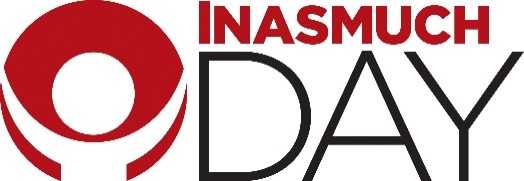 Date 01, 2021Project List & Sign-Up FormPrayerfully consider what projects you would like to volunteer for: indicate your first, second, and third choices on the tear-off section.Project teams will meet immediately after the kick-off service at a designated spot in the sanctuary to join their groups and start to serve.Service OpportunitiesProject Name (Location/Project Manager) What the project will entail – what the volunteers will do.Angel Ministries (On-site Grant Avenue/Linda James) Work in the warehouse sorting items and work in the cafeteria area.Beautification of XYZ Area Streets (Various Streets/ Larry Smith) Drive through the XYZ areas and take down old, dated signs posted on telephone poles and other areas near streets.Car Care Clinic (Advanced Auto Parts on Broadway Randy Jones/ John Smith) Offer free, minor checkup on fluid levels, tire pressure, air filter, etc.  Casserole Project (Fellowship Hall/Mary Floyd and Elizabeth North) Deliver Casseroles to shut-ins that have been donated by Inasmuch Day Volunteers.Cerebral Palsy Housing (Fellowship Hall Kitchen, then On-site/Sarah Jones) Cook breakfast at church and serve/visit residents.Child Care for children (infant to Pre-K) of Inasmuch United volunteers - Childcare volunteers arrive at 8:15 at the respective churches.Children’s Craft Project ([location in church] /Lindsay Rice and Debbie Delight) Prepare crafts to send to local homeless shelter.Children’s (Grades K thru 5th Grade) Spring Safety Clinic (Kid’s Korner/Brad and Jane Doe) Children will be taught safety education by a volunteer from the American Red Cross.  Other activities include making cards/pictures for residents at Local Assisted Living, watching a video about safety, playing games and having a snack.Comfort Bags (Narthex/Sarah Smith) Assemble and deliver 20 comfort bags for the families at St. Mary's Hospice.  Each participant is to bring one item for the bags.Compassion Bags (Fellowship Hall/Ralph and Beth Dixon) Assemble bags of donated toiletry items to be given out through our Ministry Center.Construction Projects (Bill Jefferson, Don Hines, Terry Brown) Various home-repair projects are being planned throughout the City.County Convenience Centers (Second Pike/Joe Johnson) Help people throw their garbage into dumpsters at Some Mall Centers. Dunbar Nursing Home (On-site/Jason Jones) Youth project: perform skits and sing to residents.Fire Hall Visits (Pam White’s Home/Pam White) Teams will bake cookies and put together baskets and deliver them to local fire stations.Hands-On Project (Optimist Club on Main Street –Church Storage Building)/ Becky Stanley) Fold and package hundreds of donated children’s blankets.Highland Homes Neighborhood Association (Various Locations/John Baker) Minor carpentry work, trash cleanup, fix-up and yard work for several homes in the area.Homes of Hope (On-site/Carl Concord) Spring yard work.Hospice Visitation (Hospital/Carol Little) Visit families/patients and take goodie basket(s).Local Elementary School (On-site/John Doe) Bless the school through work, prayer, or beautification.Local Health Care Center (On-site/Kim Buchanan) Light landscaping in courtyard for residents/staff.Local High School (On-site/Fred Weber) Work on interior and exterior repair projects.Mulch in the Park (Local Park/John Copeland) Spread mulch at Local City Park.One More Elementary School (On-site/David Morgan) Interior and exterior projectsOur City Ball Park (On-site/Stewart Parker) Pick-up trash and clean-up the ball park.Serving Shut-ins - ([location in church]/Ron Rand) Assist in grocery shopping, errand(s), visiting, yard work, etc.Service Opportunities - continued on backInasmuch Day Sign UpsPlease print all information.  Please tear off and turn in at [location in church] on sign-up day.  One person per sign-up brochure.Name: _____________________________________Home Phone:  _______________________________Cell Phone:  ________________________________Work Phone: ________________________________E-mail: _____________________________________Please indicate your first, second and third project choice with a 1, 2 or 3 in the blank beside the project:______ Angel Ministries ______ Beautification of XYZ Area Streets ______ Car Care Clinic ______ Casserole Project  ______ Cerebral Palsy Housing ______ Child Care ______ Children’s Craft Project ______ Children’s Spring Safety Clinic______ Comfort Bags ______ Compassion Bags ______ Construction Projects ______ County Convenience Centers ______ Dunbar Nursing Home  ______ Fire Hall Visits ______ Hands-On Project  ______ Highland Homes Neighborhood Association ______ Homes of HopeKICK-OFF Date TimeChurch NameLocation/AddressPROJECTS??AM – ??PM